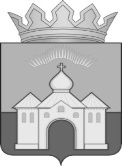 КОНТРОЛЬНО-СЧЕТНЫЙ ОРГАН МУНИЦИПАЛЬНОГО ОБРАЗОВАНИЯ КАНДАЛАКШСКИЙ РАЙОН. Кандалакша, ул. Первомайская, д.34, оф. 315 тел. 9-26-70,  факс 9-20-20ЗАКЛЮЧЕНИЕ  № 4на  годовой отчет об исполнении бюджета городского поселения  Алакуртти Кандалакшского района за 2015 годг. Кандалакша                                                                                                29 апреля 2016 года	    В соответствии с положениями статьи 264.4 Бюджетного кодекса РФ, Положения о бюджетном процессе в городском поселении Зеленоборский Кандалакшского района, Положения о проведении внешней проверки годового отчета об исполнении местного бюджета, Положения о Контрольно-счетном органе муниципального района, проведено экспертно-аналитическое мероприятие по теме: «Внешняя проверка годового отчета об исполнении бюджета муниципального образования городское поселение Зеленоборский за 2015 год, в том числе внешняя проверка годовой бюджетной отчетности главных администраторов бюджетных средств»Основание для проведения мероприятияприказ Председателя Контрольно-счетного органа от  15.03.2016  № 01-10/6,план работы  Контрольно-счетного органа  муниципального  образования Кандалакшский  район (далее Контрольно-счетный орган) на 2016 год,соглашение № 2 от 01.12.2015 года «О передаче полномочий по осуществлению внешнего муниципального финансового контроля».Предмет мероприятияНормативные правовые акты и иные распорядительные документы, регламентирующие процесс исполнения местного бюджета; бюджетная отчетность и иные документы, подтверждающие исполнение решения представительного органа местного самоуправления о бюджете городского поселения Зеленоборский Кандалакшского района за отчетный финансовый год, представленные участниками бюджетного процесса.Проверка проводилась выборочным методом.Объекты мероприятияГлавные администраторы бюджетных средств городского поселения Зеленоборский Кандалакшского района, иные участники бюджетного процесса и получатели средств местного бюджета.Цели мероприятияПроверить  соответствие  годовой отчетности на уровне финансового органа  и  на уровне главных администраторов бюджетных средств требованиям нормативных актов, регулирующих порядок ведения бюджетного учета и составления бюджетной отчетности (по полноте и форме);Проверить соответствие показателей консолидированной бюджетной отчетности на уровне финансового органа и на уровне главных администраторов бюджетных средств (по полноте и достоверности);Провести анализ выполнения главными администраторами бюджетных средств и финансовым органом бюджетных полномочий, закрепленных за ним нормами Бюджетного кодекса РФ и иными нормативными правовыми актами;Оценить эффективность и результативность использования в отчётном году бюджетных средств;Установить соответствие фактического исполнения бюджета его плановым назначениям, установленным решениями представительного органа местного самоуправления;Проверить достоверность документов и материалов, представленных в составе проекта решения представительного органа отчёта об исполнении местного бюджета.Проверяемый период: 2015 год.Перечень актов, составленных в ходе экспертно-аналитического мероприятия:Акт от 20.04.2016 внешней проверки консолидированной годовой бюджетной отчетности городского поселения Зеленоборский Кандалакшского района.Акт проверки от 23.03.2016 бюджетной отчетности Главного распорядителя бюджетных средств - муниципального казенного учреждения «Отдел городского хозяйства (МКУ «ОГХ»).Акт проверки от 28.03.2016 бухгалтерской отчетности за 2015 год муниципального бюджетного учреждения  культуры Зеленоборский Центральный дом культуры (МБУК ЗЦДК).Результаты экспертно-аналитического мероприятияОбщие положения	Под годовым отчетом в целях внешней проверки понимаются показатели бюджетной отчетности городского поселения по состоянию на 1 января 2016 года (формы по ОКУД 0503117, 0503120, 0503121,  0503123, 0503160)  и годовые формы отчета об исполнении бюджета, утвержденные решением Совета депутатов от 30.09.2010 № 62 «О бюджетном  процессе муниципального образования городское  поселение Зеленоборский Кандалакшского района», в редакции от 27.09.2013 №  398 (далее –  Отчет об исполнении бюджета за 2015 год).Экспертно-аналитическое мероприятие проведено путем проверки бюджетной отчетности и иных документов, подтверждающих исполнение решения представительного органа местного самоуправления о бюджете муниципального образования городское поселение Зеленоборский за 2015 год, представленных участниками бюджетного процесса на выборочной основе, с применением принципа существенности и анализом годовой бюджетной отчетности главных администраторов бюджетных средств городского поселения Зеленоборский (далее по тексту – ГАБС), главных распорядителей бюджетных средств (далее по тексту – ГРБС).	В ходе проверки проверена годовая бюджетная отчетность 3-х главных распорядителей бюджетных средств, предусмотренных «Ведомственной структурой расходов бюджета городского поселения Зеленоборский» (Приложение № 6 к решению Совета  депутатов о  бюджете  от  29.12.2014 № 49 «О бюджете городского  поселения Зеленоборский Кандалакшского района  на 2015 год» (далее  - решение о бюджете на 2015 год), в части полноты предоставления  и правильности оформления бюджетной отчетности за 2015 год.Отчет об исполнении бюджета за 2015 год представлен финансовым органом для проверки в составе годовой бюджетной отчетности городского поселения Зеленоборский Кандалакшского района за 2015 год. Полнота и своевременность представления годовой бюджетной отчетности городского поселения Зеленоборский и  главных администраторов (распорядителей) бюджетных средств городского поселения.           Годовая бюджетная отчетность городского поселения Зеленоборский по содержанию и составу соответствует требованиям статьи 264.1 Бюджетного кодекса РФ и требованиям Инструкции о порядке составления и представления годовой, квартальной и месячной отчетности об исполнении бюджетов бюджетной системы Российской Федерации, утвержденной приказом Министерства финансов РФ от 28.12.2010 № 191н (с изменениями) (далее – Инструкция от 28.12.2010 № 191н).Состав годовой бюджетной отчетности главных администраторов (распорядителей)  бюджетных средств городского поселения Зеленоборский (далее ГАБС, ГРБС) в целом соответствует требованиям статьи 264.1 Бюджетного кодекса РФ и Инструкции от 28.12.2010 № 191н.Годовая бюджетная отчетность ГАБС и ГРБС городского поселения за 2015 год представлена в Отдел  финансов и  бухгалтерского учета  на бумажном носителе и в электронном виде с соблюдением сроков, установленных распоряжением администрации г.п. Зеленоборский от 10.12.2015 № 250.Годовая бюджетная отчетность городского поселения Зеленоборский за 2015 год в полном объеме представлена в Управление финансов администрации Кандалакшского района в электронном виде и на бумажном носителе с соблюдением срока для  сдачи  отчетности (02.02.2016г.), установленного приказом Управления финансов Администрации муниципального образования Кандалакшский район от 29.01.2016  № 10. Анализ достоверности основных показателей  отчета об исполнении бюджета       городского поселения Зеленоборский за 2015 год.В соответствии с требованиями Инструкции от 28.12.2010 № 191н Отчет об исполнении бюджета за 2015 год сформирован по разделам «Доходы», «Расходы» и  «Источники финансирования дефицита бюджета».В Отчет включены коды бюджетной классификации и сформированы промежуточные итоги по группировочным кодам бюджетной классификации в соответствии со структурой бюджетных назначений по доходам, расходам и источникам финансирования дефицита бюджета, утвержденных Решением решение о бюджете на 2015 год.Показатели Отчета об исполнении бюджета за 2015 год соответствуют показателям исполнения бюджета, установленным в ходе проверки.Фактов недостоверности отражения показателей утвержденных бюджетных назначений в Отчете об исполнении бюджета за 2015 год в сравнении с показателями Решения о бюджете на 2015 год не выявлено.3.1. Основные показатели утвержденных бюджетных назначений, отраженные в Отчете об исполнении бюджета за 2015 год.Первоначально бюджет городского поселения утвержден решением Совета депутатов от 29.12.2014  №  49 «О бюджете городского  поселения Зеленоборский Кандалакшского района  на 2015 год» по расходам в сумме   115 554,5 тыс. рублей исходя из прогнозируемого объема доходов в сумме   106 988,9 тыс. рублей.Объем налоговых и неналоговых доходов местного бюджета утвержден в общем размере 32 937,1 тыс. рублей или 30,8% от доходной части бюджета.Размер дефицита местного бюджета установлен в сумме 8 565,6 тыс. рублей (26,0% объема доходов местного бюджета без учета финансовой помощи из вышестоящих бюджетов). В ходе исполнения бюджета плановые показатели уточнялись 8 раз.В окончательном варианте решения Совета депутатов городского поселения Зеленоборский Кандалакшского района от 18.12.2015 № 154 бюджет поселения на 2015 год утвержден по расходам в сумме 152 461,8 тыс. рублей, по доходам в сумме 107 116,3 тыс. рублей, в том числе объем налоговых и неналоговых доходов местного бюджета в сумме 23 349,5 тыс. рублей.Увеличение плановых показателей за 2015 год произведено по доходам  на 127,4 тыс. рублей, по расходам на 36 907,3 тыс. рублей.Размер дефицита бюджета установлен в сумме 45 345,5 тыс. рублей или 194,2% объема доходов местного бюджета без учета утвержденного объема безвозмездных поступлений, что  не превышает ограничения, установленные пунктом 3 статьи 92.1 Бюджетного кодекса,  во взаимосвязи с пунктом 8 статьи 7 Федерального закона от 09.04.2009 № 58-ФЗ «О внесении изменений в Бюджетный Кодекс Российской Федерации и отдельные законодательные акты Российской Федерации». Верхний предел муниципального долга поселения, установленный решением о бюджете на 2015 год в первоначальной редакции (в размере 8 159,7 тыс. рублей) и в окончательной (в объеме 4 400,0 тыс. рублей), не превышает ограничения, установленные пунктом 3 статьи 107 Бюджетного кодекса РФ.Во исполнение требований пункта 2 статьи 20, пункта 2 статьи 21 Бюджетного кодекса РФ, Решением о бюджете на 2015 год утверждены:в Приложении № 1 - главный администратор доходов бюджета поселения - Администрация  городского поселения;в Приложении № 2 – главный администратор источников финансирования дефицита бюджета  -    Администрация  городского поселения;в Приложении № 6 - 3 главных распорядителя средств местного бюджета:Исходя из норм статей 6, 21, 158 Бюджетного кодекса РФ, из включенных в  ведомственную структуру расходов бюджета только Администрация поселения исполняла в 2015 году функцию главного распорядителя бюджетных средств по формированию перечня подведомственных распорядителей и получателей бюджетных средств.По данным Пояснительной записки  (ф. 0503160) в ведении Администрации, как учредителя находится два бюджетных учреждения. Основные показатели исполнения бюджета, отраженные в Отчете об исполнении бюджета за 2015 год.В  соответствии с требованиями статьи 215.1 Бюджетного кодекса РФ исполнение бюджета организуется на основе сводной бюджетной росписи и кассового плана.Бюджет исполняется на основе единства кассы и подведомственности расходов.В целях организации исполнения бюджета в муниципальном образовании утверждены необходимые нормативные правовые акты с соблюдением норм статей 87, 121, 217, 242 Бюджетного кодекса РФ (Порядок формирования и ведения реестра расходных обязательств г.п. Зеленоборский, Порядок составления и ведения сводной бюджетной росписи бюджета городского поселения Зеленоборский и бюджетных росписей главных распорядителей средств местного бюджета (главных администраторов источников финансирования дефицита), Порядок ведения муниципальной долговой книги, Порядок завершения операций по исполнению бюджета городского поселения Зеленоборский в текущем финансовом году).В соответствии с положениями статей 215.1 и 217.1 Бюджетного кодекса РФ организация исполнения бюджета возлагается на соответствующий финансовый орган, который устанавливает порядок составления и ведения кассового плана, а также состав и сроки предоставления главными распорядителями бюджетных средств сведений, необходимых для составления и ведения кассового плана. Порядок составления и ведения кассового плана на 2015 год к проверке не представлен.Согласно данных годового отчета (ф. 0503117) бюджет городского поселения Зеленоборский за 2015 год исполнен:по доходам   в сумме  98 524,2 тыс. рублей или 92,0% от уточненных плановых назначений, утвержденных Решением о бюджете на 2015 год в окончательной редакции;по расходам  в сумме  135 565,9 тыс. рублей  или  88,9% к утвержденному общему объему расходов бюджета поселения  на 2014 год с учетом изменений (не освоено бюджетных средств на сумму  16 895,8 тыс. рублей);с дефицитом в сумме 37 041,7 тыс. рублей.Показатели исполнения бюджета муниципального образования за 2015 год представлены в Приложении № 1 к настоящему Заключению.Исполнение бюджета по доходам(тыс. рублей)Доходы местного бюджета за 2015 год по  отношению к 2014 году сократились на 63 895,4 тыс. рублей, за счет неналоговых доходов («-» 40,2%) и  субсидий («-» 64,1%).Фактически исполнение бюджета по доходам  составило   92,0% плановых назначений (2014 год – 94,4%).  Невыполнение плановых показателей отмечается:по налоговым доходам поселения (исполнение составило 71,1%), что обусловлено переоценкой кадастровой стоимости земельного участка, произведенной основным плательщиком земельного налога ФГБУ «Мурманрыбвод»;по субсидиям  из областного бюджета (94,3%), в части вложений в объекты капитального строительства, где полностью не профинансирована субсидия по  переселению граждан из аварийного жилищного фонда за счет Фонда содействия   реформирования  ЖКХ, в сумме 1 991,3 тыс. рублей.по субвенциям (85,3%).Структура  налоговых  доходов (тыс. рублей)Бюджет по  налоговым   доходам  исполнен в сумме 12 866,2 тыс. рублей или на 71,1% от   плановых  бюджетных  назначений (в 2014 году - на 90,1%).  Основную долю налоговых доходов местного бюджета (68,0%) составляют доходы по налогу на доходы физических лиц (далее  - НДФЛ). Исполнение по НДФЛ  в 2015 году составило 86,3%. Невыполнение бюджетных назначений сложилось в связи с  низким темпом роста среднемесячной заработной платы и с ликвидацией крупного учреждения в поселке (воинской части).По отношению к прошлому отчетному периоду  данный источник доходов  сократился на 2 382,4 тыс. рублей или на 21,4%. Налоги на товары (работы, услуги) реализуемые на территории РФ, представляют собой доходы от уплаты акцизов на автомобильный и прямогонный бензин, дизельное топливо моторные масла для дизельных и (или) карбюраторных (инжекторных) двигателей, производимые на территории РФ, зачисляемые в консолидированный бюджет Мурманской области от указанных налогов.Дифференцированные нормативы отчислений в местные бюджеты устанавливаются исходя из протяженности автомобильных дорог местного значения, находящихся в собственности соответствующих муниципальных образований. Согласно приложению № 4 к проекту Закона Мурманской области об областном бюджете на 2015 год и плановый период 2016 и 2017 годов данный норматив для г.п. Зеленоборский установлен в размере 0,4716%.	В 2015 году в бюджет поселения доходы от акцизов по подакцизным товарам (продукции) производимым на территории Российской Федерации поступили в сумме 6 555,8 тыс. рублей или 102,4% плановых назначений и составили 51,0%  налоговых доходов.Согласно пункту  2.2.1.  статьи  2  Порядка формирования и использования бюджетных ассигнований дорожного фонда городского поселения Зеленоборский (утверждено решением Совета депутатов от 30.10.2013 № 414) доходы от уплаты акцизов в полном объеме направляются на формирование дорожного фонда.Исполнение по  налогам на совокупный доход  в 2015 году составило 
312,8 тыс. рублей или 62,7% плановых назначений  (в 2014 году – 1 425,1 тыс. рублей или 110,5%) и обеспечено поступлением налога, взимаемого в связи с применением  упрощенной системы налогообложения (по нормативу отчисления в бюджет поселения 50% на основании Закона Мурманской области от 12.11.2012 № 1527-01-ЗМО).Местные налогиНалог на имущество физических  лиц           На 2015 год решением Совета  депутатов  от 27.11.2014 № 29 «О налоге на имущество физических лиц» (с изменениями   от 29.12.2015 № 165)  предусмотрены дифференцированные налоговые ставки в зависимости от вида объекта налогообложения (жилые и нежилые помещения).По отношению к 2014 году подлежали изменению ставки налога на имущество физических лиц, суммарная инвентаризационная стоимость которых свыше 500 тыс. рублей, в зависимости от вида объекта налогообложения: жилые помещения «-» 0,19%, не жилые помещения «+» 0,4% (в 2014 году единая ставка 0,6%).В ходе  исполнения  бюджета  бюджетные  назначения  не корректировались. Поступление налога на имущество физических  лиц обеспечено на 98,2% или в сумме 854,7 тыс. рублей (в 2014 году – 814,7 тыс. рублей). В структуре налоговых доходов данный источник занимает 6,6%.Земельный налог	В отчетном периоде доходы по земельному налогу исполнены с отрицательным значением, в сумме  3 661,6 тыс. рублей. Согласно  Пояснительной записке в результате переоценки кадастровой стоимости земельного участка, основного налогоплательщика земельного налога ФГБУ «Мурманрыбвод», Межрайонной ИФНС были приняты решения о зачете излишне уплаченного земельного налога.По данным  годового отчета, представленного главным администратором доходов Межрайонной ИФНС России   № 1 по Мурманской  области (ф.  0503169) по  местным  налогам   числиться  задолженность								 (тыс. рублей) Как видно  из  таблицы,задолженность  по  налогу  на имущество  имеет  тенденцию  роста;по земельному   налогу с организаций, обладающих земельным участком, расположенным в границах городских  поселений продолжает иметь место  переплата, образовавшаяся  в  связи   с  изменением категории  земельных участков  и  переоценкой по состоянию на 01.01.2011 года кадастровой  стоимости  земель населенных пунктов Мурманской области, что   определено  постановлением  Правительства  Мурманской  области от  28.08.2012 № 425-ПП «Об утверждении  результатов  государственной  кадастровой  оценки  земель  населенных  пунктов  Мурманской  области».Исполнение  по зачислению гос. пошлины за совершение  должностными  лицами органа местного самоуправления в  законодательно разрешенном порядке нотариальных действий в 2015 году составило 49,2 тыс. рублей или 107,0% от плановых назначений (в 2014 году – 41,6 тыс. рублей или  96,7% от назначений).Неналоговые доходыСтруктура  неналоговых доходов (тыс. рублей)Исполнение по неналоговым доходам  в 2015 году обеспечено на 100,4% от плановых назначений или в сумме 5 263,8 тыс. рублей, что на 1 315,2 тыс. рублей или на 33,3% больше исполнения 2014 года.Основную долю  неналоговых доходов бюджета поселения  (57,2%) обеспечивают доходы от использования имущества, находящегося в муниципальной собственности.Доходы от использования имущества,  находящегося в муниципальной собственности 	Поступление доходов от аренды  нежилых помещений  (КБК 1 11 05075 13 0000 120 «Доходы  от  сдачи  в  аренду  имущества,   составляющего казну поселений (за  исключением  земельных участков)») составило 100,3%, в сумме 1 327,5 тыс. рублей, что превышает  уровень  2014 года («+» 124,5 тыс. рублей).	Однако,  в  объеме  неналоговых  доходов  доля  данного  источника  снизилась   по отношению к  предыдущему  году  и составила 25,2% (в 2014 году – 30,5%).Доходы  от аренды жилого фонда коммерческого использования  (КБК  1 11 09045 13 0000 120 «Прочие поступления от использования имущества, находящегося в собственности поселения»). Исполнение составило в сумме 238,1 тыс. рублей или 99,2% от бюджетных назначений, что меньше чем в 2014 году на 123,8 тыс. рублей.Доходы  от аренды земельных участков, государственная собственность на которые не разграничена и которые расположены в границах поселений,  а также средства от  продажи права на заключение договоров аренды (КБК  1 11 05013 13 0000 120).В соответствии с  статьей  62 Бюджетного кодекса РФ  доходы от передачи в аренду земельных участков, государственная собственность на которые не разграничена и которые расположены в границах поселений, а также средства от продажи права на заключение договоров аренды указанных земельных участков подлежат зачислению в бюджет поселения  - по нормативу 50%.В 2015 году данный источник доходов обеспечил поступление в бюджет поселения  1 448,4 тыс. рублей или 101,2% от плановых назначений, что на уровне прошлого года (в 2014 году – 1 466,9 тыс. рублей или 104,8%).Доходы  от  оказания  платных услуг (работ) и компенсации  затрат  (КБК 113 00000 00 0000 000). Поступление  указанных доходов  не планируется  и  оценивается  по факту  их поступления как  дополнительный источник  доходов. Плановые  назначения выполнены  на  100,0%, в сумме 711,1  тыс. рублей (в 2014 году – 387,9 тыс. рублей). По  отношению  к 2014 году  доходы выросли на 83,3%. Согласно  Пояснительной  записке  к  годовому  отчету (ф. 0503160),  данный источник доходов обеспечен:возвратом переплаты по муниципальным контрактам на  строительство  домов  для  переселения граждан из  аварийного  жилфонда, в сумме 86,3 тыс. рублей; денежными средствами прошлых лет (госпошлина), в сумме 2,0 тыс. рублей;прочими доходами от компенсации затрат бюджета (за коммунальные услуги по исполнительному листу), в сумме 600,0 тыс. рублей;возвратом дебиторской задолженности согласно акту сверки взаиморасчетов, в сумме 22,8 тыс. рублей.Доходы от продажи материальных и нематериальных активов (КБК 114 00000 00 0000 000). Доходы исполнены в сумме 1 518,8 тыс. рублей или 100,0% к уточненному годовому плану (в 2014 году – 133,9 тыс. рублей или 99,2%), где:основную долю (95,3%) составляют доходы от реализации иного имущества, находящегося в собственности поселения (за исключением имущества муниципальных унитарных предприятий в т.ч. казенных), в сумме 1 447,5 тыс. рублей, которые обеспечены доходами от продажи (приватизации) объектов муниципальной собственности, реализованных в 2015 году.4,7% приходится на доходы от продажи земельных участков, государственная собственность на которые не разграничена и которые расположены в границах поселения, в сумме 71,3 тыс. рублей (по нормативу отчисления 50%).Плановые бюджетные назначения по штрафам, санкциям, возмещению ущерба  (КБК 1 16 33050 13 0000 140) исполнены на 100,0 % или в сумме 20,0 тыс. рублей (в 2014 году – 120,0 тыс. рублей).Анализ исполнения   бюджета   по безвозмездным поступлениям в 2015 году	В  2015 году  бюджету поселения выделено 43,3% всего объема межбюджетных трансфертов, поступивших в бюджет района  и подлежащих распределению  между бюджетами поселений (2014 год – 46,8%).	Всего в бюджет поселения из бюджетов разных уровней поступило:  (тыс. рублей)	 Плановый  объем безвозмездных поступлений на 2015 год соответствует объемам межбюджетных трансфертов, предусмотренных в  бюджете Кандалакшского  района  на 2015 год (приложение № 10 к  решению  Совета  депутатов от 18.12.2014 № 55 «О бюджете муниципального образования Кандалакшский район на 2015 год и на плановый период 2016 и 2017 годов»).	В доход  бюджета поселения в качестве финансовой помощи из бюджетов всех уровней поступило  81 337,8 тыс. рублей или 97,1% от плана (2014 год – 134 947,9 тыс. рублей или 97,1% от плана).В структуре  финансовой  помощи приоритет  принадлежит  дотациям (51,2%).Дотация,  выделенная  поселению,   перечислена  в  полном  объеме  и   составляет  39,2%  всего Фонда Кандалакшского  района, утвержденного  решением Совета  депутатов Кандалакшского  района от 18.12.2014 № 55 в  объеме  106 045,3 тыс. рублей (в 2014 году 33,9% Фонда Кандалакшского района).	Удельный вес субсидий в структуре финансовой помощи составил 47,8% (в 2014 году – 81,0%). Стопроцентное исполнение наблюдается  по всем субсидиям, за исключением:субсидии  из  областного  бюджета  в  рамках в  рамках ГП «Обеспечение комфортной среды проживания населения региона» на 2015 год на  обеспечение бесперебойного функционирования и повышение энергетической эффективности объектов и систем жизнеобеспечения муниципальных образований Мурманской области. Профинансирована  на  95,5% или в сумме 7 363,0 тыс. рублей (неисполнение 346,6 тыс. рублей).субсидии от  государственной корпорации - Фонда содействия   реформирования  ЖКХ,  в  рамках в  рамках ГП «Обеспечение комфортной среды проживания населения региона» на 2015 год,  на  переселение граждан из аварийного жилищного фонда. Данное мероприятие не профинансировано в полном объеме. Согласно приложения к Пояснительной записке (ф. 0503164) потребность в данной субсидии возникнет в 2016 году.Количество субвенций в 2015 году по отношению к 2014 году выросло «+» 2. Неисполнение плановых назначений сложилось по субвенциям выделенным в ходе исполнения бюджета: на организацию осуществления деятельности по отлову и содержанию безнадзорных животных, в сумме 5,7 тыс. рублей или 32,4% от утвержденных назначений;на осуществление деятельности по отлову и содержанию безнадзорных животных, в сумме 237,5 тыс. рублей. Исполнение от утвержденных назначений составило 75,0%.	Согласно приложения к Пояснительной записке (ф. 0503164) финансирование поступило  в объеме  заявленной потребности.       	Дефицит  бюджета							                                                        (тыс. рублей)Уточненный размер дефицита   бюджета  превышает ограничения, установленные пунктом 3 статьи 92.1 Бюджетного кодекса РФ  (не  более 10,0%), что допустимо во взаимосвязи с пунктом 8 статьи 7 Федерального закона от 09.04.2009 № 58-ФЗ «О внесении изменений в Бюджетный Кодекс Российской Федерации и отдельные законодательные акты Российской Федерации», при  наличии в  составе  источников  дефицита  бюджета:разницы между полученными и погашенными муниципальным образованием бюджетными кредитами; изменения  остатков  средств  на   счетах  по учету  средств  бюджета. Указанные условия  соблюдены, что подтверждается  Программой муниципальных внутренних заимствований (приложение № 8 к решению о бюджете)  и  решением о бюджете.Источники финансирования  дефицита бюджетаСтруктура источников  финансирования дефицита бюджета соответствует норме статьи 96 Бюджетного кодекса РФ  и представлена в следующей таблице.                                                                    (тыс. рублей)В  ходе исполнения  бюджета    первоначально запланированный   дефицит  бюджета в размере 8 565,7  тыс. рублей  скорректирован в  сторону  увеличения на 36 779,8 тыс. рублей.  По итогам работы за 2015 год бюджет  района исполнен с дефицитом в сумме 37 041,7   тыс. рублей.             Фактически    бюджет поселения  исполнен без  привлечения  бюджетных кредитов.  Погашена задолженность по бюджетному кредиту перед Министерством финансов МО (Соглашение от 20.09.2012 № 21-09-12/р),  в сумме 594,0 тыс. рублей.  Показатели бюджета, характеризующие долговые  обязательства                                                                    (тыс. рублей)Предельный объем муниципального долга не превышает нормы, установленные  пунктом 3 статьи 107 Бюджетного кодекса РФ.     Динамика муниципального долга по  данным муниципальной долговой книги	                                                                                                                                                 (тыс. рублей)По состоянию на 01.01.2016 года муниципальный долг по кредитам, полученным из областного бюджета, погашен в полном объеме. Исполнение бюджета по расходамРасходы бюджета сформированы на основе Реестра расходных обязательств.Уточненный объем расходных обязательств на конец отчетного года составил 152 461,8 тыс. рублей и подтверждается бюджетными  назначениями,  в редакции решения Совета депутатов от  18.12.2015 № 154. Фактов финансирования расходов сверх принятых расходных обязательств, не предусмотренных решением о районном бюджете на 2015 год и  бюджетной росписью, не установлено.По данным Отчета об исполнении бюджета (ф. 0503117) кассовое исполнение расходов за 2015 год составило 135 565,9 тыс. рублей, или  88,9%  от утвержденных сводной бюджетной росписью.(тыс. рублей)Кассовое исполнение  расходов обеспечено за счет средств:федерального бюджета, в сумме 34 051,9 тыс. рублей, или 25,1% от общего объема кассовых расходов;бюджета Мурманской области, в сумме 41 343,9 тыс. рублей (30,5% к общей сумме расходов;районного бюджета, в сумме 806,7 тыс. рублей (0,6%);местного бюджета, в сумме 59 363,4 тыс. рублей (43,8%).Объем  неисполненных  бюджетных  обязательств составил  16 896,0 тыс. рублей. По данным формы 0503164 «Сведения об исполнении бюджета»  основные причины не освоения, это:оплата по фактической потребности,  в сумме 6 634,7 тыс. рублей (39,3%);наличие кредиторской задолженности, в сумме 3 874,2 тыс. рублей (22,9%).Согласно текстовой части Пояснительной записки (ф. 0503160), в связи с резким уменьшением собственных доходов поселения из-за уменьшения поступлений по земельному налогу (произошла переоценка кадастровой стоимости земельных участков в сторону уменьшения), отдельные программные мероприятия не профинансированы в полном объеме, что послужило образованию кредиторской задолженности.нарушение подрядными организациями сроков исполнения и иных условий контрактов,  в сумме 5 815,2 тыс. рублей (34,4%).Исполнение расходов местного бюджета в соответствии с ведомственной структурой расходов бюджета (Приложение № 6)  осуществляли 3 ГРБС. (тыс. рублей)Основная доля расходов поселения освоена Администрацией, удельный вес в объеме общих расходов 75,7% или 102 565,1 тыс. рублей (2014 год – 82,5%). Расходы Отдела городского хозяйства  в общей сумме расходов бюджета поселения  занимают 22,7% (в 2014 году – 16,2%). В абсолютном показателе исполнение составило 30 783,6 тыс. рублей, или 86,3% бюджетных назначений. Бюджетные ассигнования по ведомству 002 - Совет депутатов освоены на  93,3%, в сумме 2 217,2 тыс. рублей. Удельный вес в составе расходов бюджета 1,6% (2014 год – 1,5%).  Исполнение бюджета по разделам функциональной классификации расходов за 2015 год сложилось следующим образом: (тыс. рублей)По разделам функциональной классификации расходов «Национальная оборона», «Национальная безопасность и правоохранительная деятельность», «Культура и  кинематография»,  «Обслуживание государственного и муниципального долга» сложилось 100,0% исполнение бюджетных назначений.Средний показатель исполнения расходов в 2015 году составил 93,2%. Ниже среднего показателя исполнены расходы по разделу  «Национальная экономика» (80,7%), «Жилищно-коммунальное хозяйство» (86,3%), «Физкультура и спорт» (89,9%).Основная доля финансовых ресурсов местного бюджета в 2015году была направлена на расходы, отражаемые по разделу «Жилищно-коммунальное хозяйство» –  62,9% (2014 год – 71,2%).Раздел  0100 «Общегосударственные вопросы»В соответствии с уточненной бюджетной росписью по разделу «Общегосударственные вопросы» бюджетные назначения утверждены в объеме 19 048,8 тыс. рублей и исполнены в сумме 17 764,0 тыс. рублей или на 93,3% (2014 год - 16 021,0 тыс. рублей или на 99,4%).Расходы на содержание ОМС в проверяемый период сократились и составили 11 865,0 тыс. рублей, что в абсолютном показателе меньше чем в 2014 году на 1 055,1 тыс. рублей (12 920,1 тыс. рублей), в том числе за счет передачи полномочий по внешнему муниципальному финансовому контролю, в  сумме 230,0 тыс. рублей (отражены по подразделу 0113). Утвержденный объем резервного фонда (подраздел 0111 – «Резервный фонд») составил 10,0 тыс. рублей или  0,007%  расходной части  бюджета на 2015 год,  что не превышает  ограничения, установленные:пунктом 3 статьи 81 Бюджетного кодекса РФ, статьей 10 Положения о бюджетном процессе  - не более 3,0 % от объема расходной части бюджета поселения;пунктом  2.2 Положения о  резервном фонде, утвержденным   решением Советом депутатов  от 14.07.2006 № 75 (без изменений) в  размере 1,1% объема текущих расходов местного бюджета на очередной финансовый год.В 2015 году средства из резервного фонда не выделялись. 	По подразделу 0113 - «Другие общегосударственные расходы», расходы исполнены в сумме 5 899,0 тыс. рублей или на 82,2% от плана (2014 год – 2 211,4 тыс. рублей, 100,0%).Наибольший объем расходов сложился по МП № 02 «Муниципальное управление и гражданское общество» на 2015 год, в сумме 4 996,9 тыс. рублей, где также сложилось наибольше неисполнение бюджетных средств как в относительном показателе (81,2%), так и в  абсолютном (1 153,8 тыс. рублей).Неисполнение запланированных назначений по данной программе в основном сложилось в рамках следующих мероприятий:по исполнению судебных решений и исков, в сумме 935,7 тыс. рублей. Согласно приложения к Пояснительной записке (ф. 0503164) оплата произведена по фактической потребности;по обеспечению содержания, обслуживания и эксплуатации объектов муниципального имущества, в сумме 210,5 тыс. рублей, в части оплаты коммунальных услуг (теплоснабжению) по пустующему жилью перед ПАО «Мурманэнергосбыт». В виду отсутствия финансирования со стороны администрации денежные обязательства по данному мероприятию остались  не исполнены, что привело к образованию кредиторской задолженности, что также отражено в Пояснительной записке (ф. 0503164).По разделу 0200 «Национальная оборона» расходы исполнены в сумме  281,8 тыс. рублей или 100,0% бюджетных назначений (2014 году – 465,7  тыс. рублей).  Бюджетные средства  направлены  на  осуществление первичного воинского учета на территориях, где отсутствуют военные комиссариаты.По разделу 0300 «Национальная безопасность и правоохранительная  деятельность» расходы исполнены на 100,0% в сумме 481,0 тыс. рублей (2014 год -  581,6 тыс. рублей). Бюджетные назначения освоены за счет средств бюджета поселения, в рамках МП № 1 «Обеспечение общественного порядка и безопасности населения городском поселении Зеленоборский Кандалакшского района» на 2015 год на реализацию следующих мероприятий:развитие системы профилактики правонарушений, в сумме 2,0 тыс. рублей;иные межбюджетные трансферты в сумме 479,0 тыс. рублей, на  исполнение переданных полномочий  по решению вопросов местного значения по защите населения и территории от чрезвычайных ситуаций природного и техногенного характера.Раздел 0400  «Национальная экономика»По разделу «Национальная экономика» расходы исполнены в сумме   8 842,0 тыс. рублей или на 80,7% от утвержденных бюджетных назначений (в 2014 году -  5 605,4 тыс. рублей или 76,9% от плана). Удельный вес расходов по разделу составил 6,5% от общего объема расходов местного бюджета, что в два раза больше 2014 года (3,4%).Итоги исполнения расходов бюджета по разделу «Национальная экономика» по подразделам классификации расходов, представлены в следующей таблице. (тыс. рублей)	По подразделу 0405 «Сельское хозяйство и рыболовство» бюджетные назначения освоены за счет средств областного бюджета, на организацию осуществления деятельности по отлову и содержанию безнадзорных животных, в рамках МП № 7 «Обеспечение комфортной среды проживания населения г.п. Зеленоборский Кандалакшского района» на 2015-2017 гг. Оплата произведена по фактической потребности в сумме 243,2 тыс. рублей или 72,7% от бюджетных назначений.По подразделу 0408 «Транспорт», средства местного бюджета освоены в рамках реализации МП № 4 «Развитие транспортной системы на территории г.п. Зеленоборский Кандалакшского района» на 2015 год,  в  сумме 1 538,5 тыс. рублей (92,4 % от плана) на возмещение убытков от перевозок на социально-значимых маршрутах автомобильным транспортом. Согласно Пояснительной записке (ф. 0503164) причина неисполнения объясняется кредиторской задолженностью. Как указано выше по тексту, на данную кредиторскую задолженность повлияло сокращение собственных доходов поселения.По подразделу 0409 «Дорожное хозяйство», средства освоены, в сумме 6 953,3 тыс. рублей, или на 78,5% от плановых бюджетных назначений. По данному разделу бюджетные назначения в полном объеме (8 856,4 тыс. рублей) составляют дорожный фонд городского поселения Зеленоборский,  утвержденный статьей 15 решения о бюджете.Использование бюджетных ассигнований муниципального дорожного фонда осуществлялось в соответствии с МП № 4 «Развитие транспортной системы на территории г.п. Зеленоборский Кандалакшского района» на 2015 год, в рамках реализации мероприятий следующих подпрограмм:«Повышение безопасности дорожного движения», где в полном объеме остались не освоены бюджетные назначения, в сумме 35,0 тыс. рублей на приобретение и доставку дорожных знаков;«Развитие автомобильных дорог в  г.п. Зеленоборский» на:содержание автомобильных дорог общего пользования местного значения, где бюджетные ассигнования за счет средств местного бюджета освоены в сумме 5 227,5 тыс. рублей или на 84,2% от назначений.  В виду отсутствия финансирования со стороны администрации денежные обязательства по данному мероприятию, в сумме 978,8 тыс. рублей остались не исполнены, что привело к образованию кредиторской задолженности, что подтверждается  Пояснительной запиской (ф. 0503164).капитальный ремонт и ремонт а/дорог общего пользования местного значения, в  т.ч. ремонт дворовых территорий многоквартирных домов и проездов к ним,  где бюджетные назначения освоены за счет средств областного бюджета, в сумме 632,6 тыс. рублей (100,0% от плана), местного бюджета, в сумме 1 093,2 тыс. рублей или 55,1% от плана. Оплата произведена по фактически произведенным расходам.		Направления  расходования  Дорожного фонда  соответствуют муниципальным  нормам (пункт.3.2 Порядка формирования дорожного фонда).		По подразделу 0410 «Связь и информатика» в рамках МП № 8 «Управление муниципальными финансами» на 2015 год бюджетные назначения освоены в полном объеме на техническое сопровождение  «Системы АРМ  муниципального  образования»  за счет субсидии из областного бюджета, в сумме 11,4 тыс. рублей и средст местного бюджета,  в сумме 0,6 тыс. рублей.По подразделу 0412 «Другие вопросы в области национальной экономики» бюджетные средства освоены в полном объеме (95, тыс. рублей) в рамках МП № 7 «Обеспечение комфортной среды проживания населения г.п. Зеленоборский Кандалакшского района» на 2015-2017 гг. на внесение изменений в генеральный план городского поселения Зеленоборский.Раздел  0500 «Жилищно-коммунальное хозяйство»Расходы по данному разделу исполнены в сумме  85 267,6 тыс. рублей, или на 86,3%  от утвержденных бюджетных назначений (2014 год – 115 916,0 тыс. рублей, 67,2%), в том числе за счет средств:федерального бюджета (Фонд содействия реформированию коммунального хозяйства), в сумме 33 768,1 тыс. рублей или 94,4% бюджетных назначений;областного бюджета, в сумме  22 365,7 тыс. рублей или 89,2% бюджетных назначений;местного бюджета, в сумме 14 661,5 тыс. рублей или 84,4%.(тыс. рублей)По данному разделу сложилось самое большое неисполнение бюджетных назначений в общей сумме  13 485,2 тыс. рублей или 79,8% общей суммы неиспользованных назначений по расходам поселения.По подразделу 0501 «Жилищное хозяйство» расходы исполнены, в сумме  57 797,9 тыс. рублей, экономия в сумме 5 143,3 тыс. рублей сложилась в рамках следующих мероприятий МП № 7 «Обеспечение комфортной среды проживания населения г.п. Зеленоборский Кандалакшского района» на 2015-2017 гг:по переселению граждан из аварийного жилищного фонда с учетом необходимости развития малоэтажного жилищного строительства (подпрограмма «Переселение граждан г.п. Зеленоборский из аварийного жилищного фонда на 2014-2017 г.г.»), где  бюджетные ассигнования  остались не востребованными в сумме 4 745,3 тыс. рублей,  в связи: отсутствием потребности (субсидия на обеспечение мероприятий по переселению граждан из аварийного жилищного фонда, от  государственной корпорации - Фонда содействия   реформирования  ЖКХ, в сумме 1 991,3 тыс. рублей);с поздним (31.12.215 года) проведением аукциона на приобретение квартир для переселения граждан из аварийного жилищного фонда (субсидия за счет средств областного бюджета по обеспечению мероприятий по переселению граждан из аварийного жилищного фонда, в сумме 2 571,4 тыс. рублей).капитальному ремонту общего имущества в многоквартирных домах (подпрограмма «Капитальный ремонт общего имущества в многоквартирных домах, расположенных на территории г.п. Зеленоборский на 2014-2043 годы»), где в виду отсутствия финансирования со стороны администрации денежные обязательства в сумме 398,0 тыс. рублей остались не исполнены, что привело к образованию кредиторской задолженности.По подразделу 0502 «Коммунальное хозяйство» расходы составили 17 562,1 тыс. рублей. По данному подразделу самое низкое исполнение бюджетных  назначений как в относительном показателе - 71,9%, так и в абсолютном -6 863,0 тыс. рублей.Экономия бюджетных назначений сложилось в рамках следующих программных мероприятий:МП № 6 «Энергоэффективность и развитие энергетики г.п. Зеленоборский Кандалакшского района» на 2015 год, в связи:с нарушением подрядчиком сроков исполнения контракта. Бюджетные инвестиции в объекты капитального строительства муниципальной собственности (угольной котельной) освоены на 54,7% (экономия, в сумме  5 815,2 тыс. рублей); оплата произведена согласно фактически произведенных расходов.  Субсидия бюджетам муниципальных образований на подготовку объектов и систем жизнеобеспечения Мурманской области к работе в отопительный период освоена на 95,5% (экономия составила -  346,6 тыс. рублей).МП № 7 «Обеспечение комфортной среды проживания населения г.п. Зеленоборский Кандалакшского района» на 2015-2017 гг., в виду отсутствия финансирования сложилась задолженность по возмещению недополученных доходов по содержанию объектов водно-коммунального хозяйства перед ООО «Кандалакшаводоканал 4».По подразделу 0503 «Благоустройство», расходы составили 4 444,1 тыс. рублей или 75,4% от бюджетных назначений. Бюджетные ассигнования освоены в рамках МП № 7 «Обеспечение комфортной среды проживания населения г.п. Зеленоборский Кандалакшского района» на 2015-2017 гг., где неисполнение сложилось по мероприятию – обеспечение бесперебойной работы наружного и уличного освещения в г.п. Зеленоборский, в сумме 1 451,4 тыс. рублей (кредиторская задолженность перед поставщиком услуг).По подразделу 0505 «Другие вопросы в области жилищно-коммунального хозяйства», бюджетные назначения освоены, в сумме 5 463,5 тыс. рублей или 99,5% от плана на содержание МКУ «ОГХ».По  разделу 0800 «Культура и кинемотография» расходы составили, в сумме 22 876,2 тыс. рублей или 100,0% бюджетных назначений (2014 году – 24 136,8 тыс. рублей или 100,0%). Удельный вес в структуре расходов составил 16,9% (2014 год – 14,8%). Все расходы отражены по подразделу 0801 «Культура» и исполнены в рамках МП № 5 «Развитие культуры и сохранение культурного наследия г.п. Зеленоборскй» на 2015 год.Бюджетные ассигнования освоены за счет:субсидий из областного бюджета:на повышение  заработной платы работникам учреждений культуры в рамках реализации указов Президента Российской Федерации (2 583,7 тыс. рублей);на реализацию мер социальной поддержки отдельных категорий граждан, работающих в учреждениях культуры расположенных в сельских населенных пунктах или поселках городского типа Мурманской области (1 477,7 тыс. рублей);субвенции  на комплектование книжных фондов библиотек муниципальных образований и государственных библиотек городов Москвы и Санкт-Петербурга, в сумме 2,0 тыс. рублейместного бюджета в рамках реализации программных мероприятий, в сумме 18 812,8 тыс. рублей.По разделу 1100 «Физическая культура и спорт» бюджетные назначения исполнены в рамках МП № 3 «Развитие физической культуры и спорта на территории г.п. Зеленоборский»   на 2015 год, в сумме  45,3 тыс. рублей (2014 году –  41,1 тыс. рублей).Раздел 1300 «Обслуживание муниципального долга»Согласно статье 39 Бюджетного процесса предельный объем расходов на обслуживание муниципального  долга  установлен Решением о бюджете и не превышает  15% объема расходов бюджета района, за исключением объема расходов, которые осуществляются за счет субвенций из областного бюджета, что соответствует требованиям статьи 111 Бюджетного кодекса РФ.   (тыс. рублей)	Расходы на  обслуживание муниципального долга (уплата процентов по привлеченным заемным средствам)   полностью обеспечены  за счет собственных   средств бюджета  и направлены   на  обслуживание    действующих  долговых  обязательств  перед Министерством  финансов Мурманской  области, в рамках МП № 8 «Управление муниципальными финансами» на 2015 год.Общая  характеристика использования межбюджетных трансфертов из вышестоящих  бюджетов с учетом неиспользованных остатков   прошлых лет	При формировании и исполнении бюджета все выделенные поселению безвозмездные поступления учтены в доходной и расходной части бюджета.Характеристика  расходов финансовой  помощи по функциональной  классификации расходов							  (тыс. рублей)           Наибольший  процент финансовой  помощи  выделен  на  решение вопросов   в  сфере  жилищно-коммунального  хозяйства, где с учетом остатка по состоянию на 01.01.2015 года объем финансовой помощи по разделу  0500 «Жилищно-коммунальное хозяйство» составил 92,5%.  Удельный вес по данному разделу в составе расходов за счет финансовой помощи составил 92,1%  (2014 год – 95,6%). 	Остаток  субсидий  на  01.01.2016 года составил 4 344,0 тыс. рублей, объем которых по отношению к 2014 году  сократился в 9,4 раза (2014 год – 41 756,8 тыс. рублей).Исполнение бюджета программно-целевым методомРасходная  часть  бюджета городского поселения  на  2015 год полностью сформирована в «программном формате»,   включая     деятельность  органов местного самоуправления.Характеристика исполнения расходов бюджета в разрезе муниципальных программ     приведена в таблице:(тыс. рублей)Финансовое обеспечение МП осуществляется за счет средств местного бюджета, средств областного и федерального бюджетов, привлекаемых для выполнения программ. Основная доля  43,8%  всех  расходов бюджета  реализуются за счет  средств   местного бюджета.В общем объеме расходов бюджета в 2015 году наибольший удельный вес занимают расходы на реализацию следующих муниципальных программ: МП № 7 «Обеспечение комфортной среды проживания населения г.п. Зеленоборский Кандалакшского района» на 2015 год – 52,2%;МП № 5  «Развитие культуры и сохранение культурного наследия г.п. Зеленоборский» на 2015 год – 16,9%;МП № 2 «Муниципальное управление и гражданское общество» на 2015 год – 12,6%.	Самое низкое исполнение сложилось по МП № 6 «Энергоэффективность и развитие энергетики г.п. Зеленоборский Кандалакшского района» на 2015 год – 70,6%, где, предусмотренные бюджетные ассигнования, в форме бюджетных инвестиций в объекты капитального строительства муниципальной собственности освоены на 54,8%. Согласно Пояснительной записки (ф. 0503160) работы по контрактам на строительство  угольной котельной выполнены не в полном объеме (не проведены работы по пуско-наладке объекта). Окончательный расчет по истечении 30 дней после ввода объекта в эксплуатацию. Планируемая дата ввода объекта в эксплуатацию – 1 квартал 2016 года. Остались неосвоенными бюджетные назначения, в сумме 5 815,2 тыс. рублей, в том числе за счет средств областного бюджета, в сумме 1 725,8 тыс. рублей, средств местного бюджета, в сумме 4 089,4 тыс. рублей.Субсидии  на финансовое  обеспечение муниципального  задания муниципальным  бюджетным учреждениямВ  2015 году  изменилось количество  действующих  муниципальных  учреждений. Согласно ф. 0503161 «Сведения о количестве подведомственных участников бюджетного процесса, учреждений и государственных (муниципальных) унитарных предприятий» получателями субсидии являются:	После утверждения  бюджета  поселения (решение Совета  депутатов  от  29.12.2013 № 49) и его опубликования в  газете «Вести Кандалакши» от 15.01.2015 № 1,  Учредитель в  установленные сроки  сформировал   для  бюджетных учреждений   муниципальные  задания на  2015 год, которые  утверждены   постановлением администрации  от  31.12.2014 № 383. Объем финансового обеспечения на исполнение муниципального задания составил:(тыс. рублей)Объем  финансового  обеспечения на исполнение  муниципального  задания  (субсидии) соответствует   бюджетным  ассигнованиям,  предусмотренным  на указанные  цели сводной  бюджетной  росписью   главного  распорядителя  бюджетных  средств.Исполнение по расходам на финансовое обеспечение муниципальных заданий бюджетным учреждениям составило  100,0% от утвержденных бюджетных назначений. В соответствии с  пунктом 25 Положения  от 11.03.2011 № 33 «Положение о порядке формирования  муниципального  задания в  отношении  муниципальных  бюджетных  и казенных  учреждений  и финансового  обеспечения  выполнения  муниципального  задания» правоотношения  в части  выделения  и расходования  субсидии   на  исполнение муниципального задания  оформлены  между Учредителем и  бюджетными  учреждениями  соответствующими  Соглашениями.Уточненные объемы выделенных субсидий соответствуют бюджетным ассигнованиям Отчета об исполнении бюджета (ф. 0503117), по В/р 611 ««Субсидии бюджетным и автономным учреждениям».Субсидии  на  иные цели  муниципальным  бюджетным  учреждениямПеречень целевых субсидий сформирован Учредителем, в разрезе кодов бюджетной классификации, утвержденных решением о бюджете, кодов операций сектора государственного управления (КОСГУ).Сравнительная характеристика субсидий на иные цели в 2014-2015 годах представлена в таблице	(тыс. рублей)Исполнение по расходам в виде субсидий бюджетным учреждениям на иные цели составило 2,0 тыс. рублей или 100,0% от утвержденных бюджетных назначений. Согласно Порядка от 23.04.2012 № 93  субсидия предоставлена МБУК «ЗЦБС» на  основании Соглашения от 12.01.2015 № 1-ИЦ (доп. соглашение от 28.08.2015 №1) на комплектование книжного фонда. Инвестиционная деятельностьВ ведомственной структуре расходов исполнителем  инвестиционных проектов определена   городская администрация (ведомство 005)Общая  характеристика  расходов  (тыс. рублей)В 2015 году бюджетные  инвестиции   освоены    на   86,0%, в сумме 64 629,0 тыс. рублей. При  этом,   низкое  качество освоения  средств  местного бюджета - 30,3% (1 832,7 тыс. рублей). За счет средств вышестоящих  бюджетов освоено 97,2% всего объема  бюджетных  инвестиций  или  62 796,3 тыс. рублей (исполнение на 90,8%) (2014 год  - 96,0% или   83 288,9 тыс. рублей).В 2015 году инвестиции использовались по тем же направлениям, что и в 2014 году:вложение  бюджетных инвестиций в  объекты  кап. строительства  муниципальной  собственности (В/р 414) -  это строительство  угольной  котельной, где общий  объем  инвестиций  составил 7 035,3 тыс. рублей или 10,9% всего  объема  инвестиций (в 2014 году  - 35 575,9 тыс. рублей или 41,0% всего  объема  инвестиций);По данным Пояснительной записки, работы по контрактам на строительство  угольной котельной выполнены не в полном объеме, поскольку не проведены работы по пуско-наладке объекта (работы запланированы на 2016 год).По состоянию на 01.01.2016 года объект «Реконструкция системы централизованного теплоснабжения в пгт. Зеленоборский Кандалакшского района» (угольная котельная) числится, как объект незавершенного строительства по счету 110610000 «Вложения в недвижимое имущество учреждения», стоимостью  61 253 332,95 рублей.вложение бюджетных  инвестиций  на  приобретение объектов  недвижимого  имущества (В/р 412) -  это покупка  квартир  в  домах  малоэтажной  застройки  для  переселения  граждан  из аварийного  жилья,  где общий  объем  инвестиций  составил 57 593,7 тыс. рублей или 89,1% всего  объема  инвестиций (2014 год - 51 166,8 тыс. руб. или  59,0% всего  объема  инвестиций).	Согласно Пояснительной записки, бюджетные ассигнования, в сумме 4 745,3 тыс. рублей остались не исполненными,  по причине: срок исполнения муниципального контракта - 2016 год, соответственно, не заявлена потребность в субсидии на обеспечение мероприятий по переселению граждан из аварийного жилищного фонда, от  государственной корпорации - Фонда содействия   реформирования  ЖКХ, в сумме 1 991,3 тыс. рублей.с поздним (31.12.215 года) проведением аукциона на приобретение квартир для переселения граждан из аварийного жилищного фонда (не освоено в сумме 2  754,0 тыс. рублей.Анализ дебиторской и кредиторской задолженностиЗадолженность бюджета района за 2015 год характеризуется следующими данными:баланс исполнения бюджета на 01.01.2016 год (форма по ОКУД 0503120),сведения по дебиторской и кредиторской задолженности (форма по ОКУД 0503169)(тыс. рублей)Согласно данным (ф. 0503169) «Сведения по дебиторской и кредиторской задолженности» дебиторская задолженность городского поселения Зеленоборский по состоянию на 01.01.2016 года сложилась в размере 2 493,2 тыс. рублей (из них долгосрочная, в сумме 1 511,9 тыс. рублей), что составляет 1,8% от общего объема расходов бюджета, произведенных в 2015 году, в т.ч.:остаток по счету 020500000 «Расчеты по доходам», в сумме 939,3 тыс. рублей, остаток по счету 020600000 «Расчеты по выданным авансам», в сумме 1 553,9 тыс. рублей.Наиболее крупные суммы задолженности числятся у следующих главных администраторов бюджетных средств местного бюджета:Администрация городского поселения – 1 681,0 тыс. рублей, или 67,4% от общей суммы задолженности, из них в сумме 1 511,9 тыс. рублей долгосрочная задолженность по сч. 020631000 «Расчеты по авансам по приобретению основных средств».		По сравнению с объемом на начало года сумма долгосрочной задолженности сократилась на 80 218,8  тыс. рублей, или в 54 раза.администратор доходов УФНС России – 810,6 тыс. рублей, в сумме задолженности по налоговым доходам, где по сравнению с объемом на начало года, согласно данных бухгалтерской отчетности УФНС сумма задолженности увеличилась на 320,9 тыс. рублей. 		В тоже время, по данным годовой бюджетной отчетности финансового органа (ф. 0503120 и ф. 0503169) за 2015 год на начало отчетного периода (01.01.2015) отсутствует дебиторская задолженность по сч. 020511000 «Расчеты по налоговым доходам», в сумме 489,7 тыс. рублей. 		В текстовой части Пояснительной записки (ф. 0503160) информация о дебиторской задолженности приведена только в части ГРБС – Администрация, в сумме 1 682,6 тыс. рублей.По состоянию на 1 января 2016 года кредиторская задолженность составила 13 070 369,33 тыс. рублей  и представляет собой:остаток по счету 020500000 «Расчеты по доходам», в сумме 6 110,3 тыс. рублей, остаток по счету 030200000 «Расчеты по принятым обязательствам», в сумме 3 733,1 тыс. рублей, остаток по счету 030300000 «Расчеты по платежам в бюджет», в сумме 3 226,9 тыс. рублей (реструктуризированная задолженность).Согласно  письма Министерства финансов Мурманской области от 03.06.2011 № 02-06/1550-АУ реструктуризированная задолженность по страховым взносам  в бюджеты государственных внебюджетных фондов, числящаяся за муниципальными бюджетными учреждениями по состоянию на 01.07.2008г, а также пеням и штрафам, начисленным на сумму указанной задолженности,  не считается просроченной задолженностью. 60,7% от общей суммы кредиторской задолженности числится у ГРБС  - Администрации, в сумме 7 934,4 тыс. рублей, и  представляет собой:остаток по счету 020500000 «Расчеты по доходам», в сумме 4 369,6 тыс. рублей, остаток по счету  030200000 «Расчеты по принятым обязательствам», в сумме 337,9 тыс. рублей,остаток по счету  030300000 «Расчеты по платежам в бюджеты», в сумме реструктуризированной задолженности (3 226,9 тыс. рублей).У главного администратора доходов -  УФНС кредиторская задолженность на конец отчетного периода составила в сумме 1 740,7 тыс. рублей, или 13,3% общей суммы кредиторской задолженности.Сверка показателей (ф.0503169), представленных ГАБС в разрезе соответствующих счетов бюджетного учета, и  сводных  данных (ф. 0503169) «Сведения о дебиторской и кредиторской задолженности» выявила отклонение по состоянию на начало отчетного периода: (в рублях)Как указано выше, данная ситуация стала следствием  не отражения данных об изменении показателей на начало отчетного периода вступительного баланса УФНС в  отчете «Сведения об изменении остатков валюты баланса»  (ф. 0503173) и соответственно в ф. 0503120 и ф. 0503169 на начало отчетного периода.По данным (ф. 0503169) муниципальное образование не имеет просроченной нереальной к взысканию кредиторской задолженности. Проверка сводной (консолидированной) отчетности бюджетных учрежденийСводная бюджетная отчетность муниципальных учреждений составлена в соответствии с Инструкцией № 191н, «Инструкцией о порядке составления, представления годовой, квартальной бухгалтерской отчетности государственных (муниципальных) бюджетных и автономных учреждений», утвержденной приказом  Минфина  РФ  от  25.03.2011  № 33н (с изменениями, внесенными приказом Министерства финансов Российской Федерации от 29.08.2014 № 89н) (далее - Инструкция № 33н) и   с учетом положений писем Минфина РФ  и Федерального Казначейства от 30.12.2015 № 02-07-07/77754, № 02-04-05/02-919 об особенностях составления и представления годовой   бюджетной  отчетности  за 2015 год.    Проверка сводной (консолидированной) отчетности бюджетных учрежденийОтчет о финансовых результатах деятельности учреждений (ф. 0503721) содержит данные о финансовых результатах его деятельности в разрезе аналитических кодов доходов, расходов по состоянию на 1 января 2016 года. Отчет составлен в разрезе деятельности с целевыми средствами (графа 4), деятельности за счет средств субсидии на выполнение муниципального задания (графа 5), приносящей доход деятельности (графа 6) и итогового показателя (графа 7 равная сумме показателей по графам 4,5,6).Показатели отражены без учета операций, формируемых при заключении счетов текущего финансового года, проведенных 31 декабря 2015 года.Финансовый результат, отраженный в графах 4 (5 и 6) по строке 300 Отчета (ф. 0503721), соответствует отраженному в Балансе (ф. 0503730) финансовому результату (сумма разниц показателей граф 7 и 3 (8 и 4; 9 и 5) по стр. 623, уменьшенному на сумму сформированного за отчетный период сальдо по соответствующим счетам аналитического учета счета 030406000 «Расчеты с прочими кредиторами», отраженному в Справке (ф. 0503710).По итогам года общий финансовый результат деятельности учреждений сложился в сумме «-» 58 715,59 тыс. рублей.Проверкой контрольных соотношений показателей годовой бюджетной отчетности со сводной отчетностью бюджетных учреждений,   установлено соответствие показателей, в части:	Балансовая стоимость недвижимого имущества и особо ценного движимого имущества, закрепленного за бюджетными  учреждениями, отраженная в (ф. 0503171) «Сведения о финансовых вложениях получателя бюджетных средств, администратора источников финансирования дефицита бюджета» (по сч. 1 204 33), в объеме 13 817 605,79 тыс. рублей соответствует показателям в сводном  Балансе (ф. 0503730) бюджетных (автономных) учреждений - по строке 336 «Расчеты с учредителем» (сч. 021006000) графы 8 и 9.Показатели по счету 1 204 33 000 «Участие в государственных (муниципальных) учреждениях», сформированные главными распорядителями средств районного  бюджета на 01.01.2016 и отраженные в бюджетной отчетности  (в Балансе ф. 0503130), идентичны показателям по счетам 0 210 06 000 «Расчеты с учредителем», сформированным на 01.01.2016  и отраженным в сводном Балансе государственного (муниципального) учреждения (ф. 0503730) бухгалтерской отчетности государственных (муниципальных) бюджетных и автономных учреждений, подведомственных главным распорядителям.Остаток денежных средств по состоянию на 01.01.2016 года, в сумме 17 845,51 рублей, подтверждается данными (ф. 0503730, ф. 0503779).По данным отчетной формы «Сведения по дебиторской и кредиторской задолженности» (ф.0503769) учреждения не  имеют дебиторскую и  кредиторскую  задолженность.  Показатели отчетной формы подтверждены данными Баланса (ф. 0503130). В  ходе  внешней  проверки   установлено следующее:В  нарушение пункта 5 статьи 174 Бюджетного кодекса РФ, пункта 3.2 «Порядка разработки среднесрочного финансового плана городского поселения Зеленоборский Кандалакшского района», утвержденного постановлением администрации от  31.03.2014 года № 82 отсутствует пояснительная записка к среднесрочному финансовому плану.В  нарушение пункта 2 статьи 64 Бюджетного кодекса РФ муниципальные правовые акты представительного органа муниципального образования о внесении изменений в муниципальные правовые акты о местных налогах, муниципальные правовые акты представительного органа муниципального образования, регулирующие бюджетные правоотношения, приводящие к изменению доходов бюджетов бюджетной системы Российской Федерации, вступающие в силу в очередном финансовом году (очередном финансовом году и плановом периоде), приняты с нарушением установленного срока.В нарушение Положения «О порядке приватизации муниципального имущества муниципального образования г.п. Зеленоборский», утвержденного решением Совета депутатов от 26.04.2012 № 246, План  (программа)  приватизации утверждена на  3-х  годичный цикл.В  нарушение пункта 2.3.1 «Порядка составления и ведения Сводной бюджетной росписи и бюджетных росписей главных распорядителей (распорядителей) средств бюджета г.п. Зеленоборский (главных администраторов источников финансирования дефицита бюджета городского поселения)» (утверждено постановлением  администрации от 26.03.2012 № 69), лимиты бюджетных обязательств доведены до ГРБС  в объеме 100,0% бюджетных ассигнований, утвержденных сводной бюджетной росписью.Объем утвержденных бюджетных назначений по отдельным программам, согласно  Перечня муниципальных программ утвержденного  приложением № 7 к Решению о бюджете от 29.12.2014 № 49 (в редакции от 18.12.2015 № 154),  не соответствует бюджетным назначениям утвержденным  Приложением № 5 «Распределение бюджетных ассигнований по целевым статьям (муниципальным программам) группам видов расходов, разделам, подразделам классификации расходов бюджета на 2015 год», Приложением № 6 «Ведомственная структура расходов бюджета г.п. Зеленоборский», в данном Решении о бюджете.В ходе исполнения бюджета не вносились изменения в:Программу внутренних муниципальных заимствований (приложение № 9 к решению о бюджете);статью 14 Решения о бюджете  (объем резервного фонда);статью 11 Решения о бюджете (предельный объем расходов на обслуживание муниципального  долга).В соответствии с положениями статей 215.1 и 217.1 Бюджетного кодекса РФ организация исполнения бюджета возлагается на соответствующий финансовый орган, который устанавливает порядок составления и ведения кассового плана, а также состав и сроки предоставления главными распорядителями бюджетных средств сведений, необходимых для составления и ведения кассового плана.В  нарушение  «Инструкции о порядке составления и представления годовой, квартальной и месячной отчетности об исполнении бюджетов бюджетной системы Российской Федерации», утвержденной приказом Минфина  РФ  от 28.12.2010 № 191н:не отражены данные об изменении показателей на начало отчетного периода вступительного баланса УФНС в  отчете «Сведения об изменении остатков валюты баланса»  (ф. 0503173) и соответственно в Балансе (ф. 0503120),  «Сведениях о дебиторской и кредиторской задолженности» (ф. 0503169) на начало отчетного периода.не установлен перечень причин отклонений от планового процента исполнения и их кодов для раскрытия информации в форме «Сведения об исполнении бюджета» (ф. 0503164). Выводы: Показатели годового отчета об исполнении бюджета городского поселения Зеленоборский Кандалакшского района за 2015 год подтверждены в ходе экспертно-аналитического мероприятия.	Доходы бюджета поселения исполнены в сумме  98 524,2 тыс. рублей или 92,0% от уточненных плановых назначений, расходы исполнены  в сумме  135 565,9 тыс. рублей  или  88,9% от утвержденных назначений.Бюджет исполнен с дефицитом в сумме 37 041,7 тыс. рублей, что не превышает ограничения, установленные пунктом 3 статьи 92.1 Бюджетного кодекса, во взаимосвязи с пунктом 8 статьи 7 Федерального закона от 09.04.2009 № 58-ФЗ «О внесении изменений в Бюджетный Кодекс Российской Федерации и отдельные законодательные акты Российской Федерации». 	Годовая бюджетная отчетность муниципального образования за 2015 год в целом соответствует требованиям бюджетного законодательства Российской Федерации.	Выявленные в ходе внешней проверки недостатки и нарушения,  в целом не повлияли на достоверность показателей годового отчета  об исполнении    бюджета  г. п.  Зеленоборский   Кандалакшского района  за 2015 год.ПРЕДЛОЖЕНИЯ            По фактам  недостатков  и  нарушений, установленных  в  ходе  внешней  проверки  годовой   бюджетной  отчетности, Контрольно-счетный орган  муниципального  образования Кандалакшский  район  рекомендует: принять меры по устранению выявленных нарушений и замечаний и недопущению их в дальнейшей работесоблюдать  нормы  бюджетного законодательства.По результатам экспертно-аналитического мероприятия Контрольно-счетный орган  рекомендует Совету депутатов городского поселения Зеленоборский Кандалакшского района учесть настоящее Заключение при рассмотрении и утверждении годового отчета об исполнении бюджета за 2015 год.Заключение направляется в администрацию городского поселения Зеленоборский Кандалакшского района и в Совет депутатов городского поселения Зеленоборский Кандалакшского района.           Приложение:  на 1-м листе.Председатель Контрольно-счетного органамуниципального образования Кандалакшский район                                             Н.А. Милевская№КодведомстваНаименование учреждения1002Совет депутатов городского поселения Зеленоборский Кандалакшского района2005Администрация  городского поселения Зеленоборский Кандалакшского района 3007Муниципальное казенное учреждение «Отдел городского хозяйства»Наименование показателейИсполнено  за 2014 годУтверждено первоначально (решение Совета от 29.12.2014 № 49)Назначено (решение Совета от 18.12.2015 № 154)Отклонение    гр. 4 - гр. 3Исполнено за 2015 годОтклонение      гр. 6 - 4%                       исполнения       бюджетагр.6 /4 х 100%12345678Налоговые доходы26 372,5030 182,618 105,9-12 076,712 866,2-5 239,771,1%Неналоговые доходы3 948,602 754,55 243,62 489,15 263,820,2100,4%Налоговые и неналоговые доходы30 321,132 937,123 349,5-9 587,618 130,0-5 219,577,6%Дотации26 694,9027 388,241 604,514 216,341 604,50,0100,0%Субсидии106 976,7045 575,040 733,4-4 841,638 395,5-2 337,994,3%Субвенции469,70279,6620,1340,5529,0-91,185,3%Иные межбюджетные трансферты806,70809,0808,8-0,2808,80,0100,0%Безвозмездные поступления 134 948,0074 051,883 766,89 715,081 337,8-2 429,097,1%Возврат остатков  субсидий, субвенций и  иных  межбюджетных  трансфертов,  имеющих  целевое  назначение,  прошлых  лет -2 849,50---943,6-943,6Безвозмездные поступления               (с  учетом возврата  остатков)132 098,5074 051,883 766,79 714,980 394,2-3 372,596,0%ВСЕГО ДОХОДОВ162 419,60106 988,9107 116,3127,498 524,2-8 592,192,0%Наименование  доходов   (по группам)2014 г.2015 г.2015 г.2015 г.2015 г.2015 г.Наименование  доходов   (по группам)2014 г.утвержденоназначеноисполнено % исполненияУд.вес (%) Налоги на  прибыль(налоги на  доходы физических  лиц) КБК 101 00000 00 0000 00011 137,610 407,110 141,58 755,286,3%68,0%Налоги  на  товаров (работы, услуги), реализуемые на  территории РФ ( акцизы по  подакцизным  товарам) КБК 103 00000 00 0000 0006 182,85 954,56 399,46 555,8102,4%51,0%Налог  на  совокупный  доход КБК 105 00000 00 0000 0001 425,11 120,0499,0312,862,7%2,4%Налог на имущество физических лицКБК 106 01000 00 0000 000814,7870,0870,0854,798,2%6,6%Земельный налог КБК 106 06000 00 0000 0006 770,711 741,0150,0-3 661,6-2441,1%-28,5%Государственная пошлина КБК 108 00000 00 0000 00041,690,046,049,2107,0%0,4%Итого налоговые  доходы26 372,530 182,618 105,912 866,271,1%100,0%НалогНа 01.01.2015г.На 01.01.2016г.ОтклонениеНалог на имущество физических лиц, взимаемый по ставкам, применяемым к объектам налогообложения, расположенным в границах поселений (КБК  0001 06 01030 13 0000 110) 489,7769,4279,7Земельный налог с организаций, обладающих земельным участком, расположенным в границах городских  поселений (КБК 0001 06 06033 13 0000 110)-0,40,4 Земельный налог с физических лиц, обладающих земельным участком, расположенным в границах  городских  поселений (КБК 0001 06 06043 13 0000110)-40,840,8Налог на имущество физических лиц, взимаемый по ставкам, применяемым к объектам налогообложения, расположенным в границах городских поселений (КБК  0001 06 01030 13 0000 110)--102,7-102,7Земельный налог с организаций, обладающих земельным участком, расположенным в границах городских поселений (КБК 0001 06 06033 13 0000 110)- 7 423,5-1 618,55 805,0Земельный налог с физических лиц, обладающих земельным участком, расположенным в границах  городских  поселений (КБК 0001 06 06043 13 0000110)-19,5-19,5ИТОГО- 6 933,8-930,16 003,7Наименование  доходов   (по группам)Исполнено за 2014 годУтверждено первоначально(решение Совета от 29.12.2014 № 49)Назначено (решение Совета от 18.12.2015 № 154)Исполнено за 2015 год% исполненияУд.вес (%)Доходы от использования имущества, находящегося в муниципальной собственности КБК 1 11 00000 00 0000 0003 109,72 733,02 994,03 014,0100,7%57,2%Доходы от оказания платных услуг (работ) и компенсации затрат государства КБК 1 13  00000 00 0000 000387,9-711,1711,0100,0%13,5%Доходы от продажи материальных и нематериальных активов  КБК 1 14 00000 00 0000 000133,921,51 518,51 518,8100,0%28,9%Штрафные  санкции, возмещение ущерба                 КБК 1 16 00000 00 0000 000120,0-20,020,0100,0%0,4%Прочие  неналоговые  доходы КБК 1 17 00000 00 0000 000197,1-----Итого3 948,62 754,55 243,65 263,8100,4%100,0%ПолучательПоказательСредства областного бюджетаСредства областного бюджетаСредства областного бюджетаСредства областного бюджетаИные межб.  трансферты  (средства районного  бюджета) ВСЕГОПолучательПоказательДотацииСубсидияСубвенция  Иные  межбюджетные  трансфертыИные межб.  трансферты  (средства районного  бюджета) ВСЕГО2015 г.2015 г.2015 г.2015 г.2015 г.2015 г.2015 г.2015 г.г.п. ЗеленоборскийНазначено41 604,540 733,4620,12,0806,783 766,7г.п. ЗеленоборскийИсполнено41 604,538 395,5529,02,0806,781 337,8г.п. Зеленоборский% исполнения100,0%94,3%85,3%100,0%100,0%97,1%Доля поселения  в общем объеме  средств,  распределенных в  бюджеты  поселенийх39,2%49,2%30,1%14,2%41,6%43,3%2014 г.2014 г.2014 г.2014 г.2014 г.2014 г.2014 г.2014 г.г.п. ЗеленоборскийИсполнено26 694,90106 976,60469,70-806,70134 947,90Доля поселения  в общем объеме  средств,  распределенных в  бюджеты  поселенийх10,5%54,7%53,1%-19,7%46,78%Показатель бюджетаРешения Совета  депутатов о  бюджете Решения Совета  депутатов о  бюджете ИсполненоПоказатель бюджетаот 29.12.2014  № 49от 18.12.2015  № 154ИсполненоПоказатель бюджетапервоначальноуточненоИсполненовсего доходов 106 988,9107 116,398 524,2всего расходов115 554,5152 461,8135 565,9Дефицит «+» / профицит «-»8 565,645 345,537 041,7финансовая помощь74 051,883 766,881 337,8сумма  доходов без финансовой помощи32 937,123 349,517 186,4процент дефицита26,0%194,2%215,5%дефицит  бюджета  по нормативу 10%                         (п. 3 ст. 92.1 БК РФ)3 293,72 335,01 718,6превышение  норматива  10,0%5 271,943 010,535 323,2Источники финансирования дефицита бюджета, утвержденные решением о бюджетеИсточники финансирования дефицита бюджета, утвержденные решением о бюджетеИсточники финансирования дефицита бюджета, утвержденные решением о бюджетеИсточники финансирования дефицита бюджета, утвержденные решением о бюджетеза счет  изменения  остатков1 000,041 539,537 635,7привлечение бюджетных кредитов8 159,74 400,00,0погашение бюджетных кредитов -594,0-594,0-594,08 565,745 345,537 041,7Наименование источникаРешение о бюджетеРешение о бюджетеРешение о бюджетеРешение о бюджетеИсполнение за 2015 г.Исполнение за 2015 г.Наименование источникаот 29.12.2014  № 49от 29.12.2014  № 49от 18.12.2015  № 154от 18.12.2015  № 154Исполнение за 2015 г.Исполнение за 2015 г.Наименование источникасуммауд. вес, %суммауд. вес, %суммауд. все, %Источники финансирования дефицита бюджета,  всего 8 565,7100,0%45 345,5100,0%37 041,7100,0%в том числе:в том числе:в том числе:в том числе:в том числе:в том числе:в том числе:Бюджетные кредиты от других бюджетов бюджетной системы РФ7 565,788,3%3 806,08,4%-594,0-1,6%Изменение остатков средств на счетах по учету средств бюджета1 000,011,7%41 539,591,6%37 635,7101,6%Показатели бюджетаИсполнение бюджета 2014г.Утверждено первоначальноНазначеноИсполненоОтклонение от исполнения 2014г.Показатели бюджетаИсполнение бюджета 2014г.Утверждено первоначальноНазначено2015г.Отклонение от исполнения 2014г.верхний предел муниципального внутреннего долга594,08 159,74 400,00,0-594,0предельный объем муниципального внутреннего долга1 188,08 753,74 994,0594,0-594,0предельный объем  расходов по обслуживанию муниципального долга22,98,28,08,0-14,9верхний предел  долга по муниципальным гарантиям0,000,00,00,00,0предельный объем   по муниципальным гарантиям0,00,00,00,00,0ПоказательСальдо на 01.01.2014г.Сальдо на 01.01.2015гСальдо на 01.01.2016гИзменениеБюджетные  ссуды (кредиты), полученные  из областного бюджета1 188,0594,00,00,0Кредиты, полученные в кредитных организациях0,00,00,00,0Муниципальные гарантии0,00,00,00,0ИТОГО муниципальный долг 1 188,0 594,00,00,0РасходыБюджет на 2015 годБюджет на 2015 годБюджет на 2015 годБюджет на 2015 годРасходыПервоначальная редакцияУточненный бюджетИсполнено% исполненияРасходы115 554,5152 461,8135 565,988,9%Код ВедомстваНаименование показателяОтчет об исполнении бюджета за 2014 годУтверждено первоначально (решение Совета от 29.12.2014 № 49)Назначено (решение Совета от 18.12.2015 № 154)Отчет об исполнении бюджета за 2015 годОтклонениеИсполнение(%)Уд.вес (%)002Совет депутатов городского поселения Зеленоборский Кандалакшского района2 415,52 213,22 233,32 217,2-16,199,3%1,6%005Администрация  городского поселения Зеленоборский Кандалакшского района133 946,7089 783,3114 561,0102 565,1-11 995,989,5%75,7%007Муниципальное казенное учреждение «Отдел городского хозяйства»26 428,3023 558,035 667,530 783,64 883,986,3%22,7%ВСЕГО РАСХОДОВ:ВСЕГО РАСХОДОВ:162 790,50115 554,5152 461,8135 565,9-16 895,988,9%100,0%Раздел функциональной классификации расходовКод разделаИсполнено (кассовые расходы) за 2014 годУтвержденные бюджетные назначения
на 2014 годИсполнено (кассовый расход) за 2015 годНеиспользованные назначения% исполненияУд.весВсего расходы00162 790,50152 461,8135 565,9-16 895,988,9%100,0%Общегосударственные вопросы0116 021,0019 048,817 764,0-1 284,893,3%13,1%Национальная оборона02465,70281,8281,80,0100,0%0,2%Национальная безопасность и правоохранительная деятельность03581,60481,0481,00,0100,0%0,4%Национальная экономика045 605,4010 962,88 842,0-2 120,880,7%6,5%Жилищно-коммунальное хозяйство05115 916,0098 752,885 267,6-13 485,286,3%62,9%Культура и  кинематография 0824 136,8022 876,222 876,20,0100,0%16,9%Физкультура  и спорт1141,1050,445,3-5,189,9%0,0%Обслуживание муниципального  долга1322,908,08,00,0100,0%0,0%НаименованиеРаздел (Подраздел)Исполнено за 2014 годУтвержденные бюджетные назначенияИсполнено за 2015 годИсполнено за 2015 годНеисполненные бюджетные назначенияНаименованиеРаздел (Подраздел)Исполнено за 2014 годУтвержденные бюджетные назначенияСумма%Неисполненные бюджетные назначенияНациональная экономика04005 605,410 962,88 842,080,7%2 120,8Сельское хозяйство и рыболовство0405-334,3243,272,7%91,1Транспорт04081 084,91 665,11 538,592,4%126,6Дорожное хозяйство (дорожные  фонды)04094 358,48 856,46 953,378,5%1 903,1Связь  и  информатика041012,012,012,0100,0%0,0Другие вопросы в области национальной экономики0412150,095,095,095,00,0НаименованиеРаздел (Подраздел)Исполнено за 2014 годУтвержденные бюджетные назначенияИсполнено за 2015 годИсполнено за 2015 годНеисполненные бюджетные назначенияНаименованиеРаздел (Подраздел)Исполнено за 2014 годУтвержденные бюджетные назначенияСумма%Неисполненные бюджетные назначенияЖилищно-коммунальное хозяйство0500115 916,098 752,885 267,686,3-13 485,2Жилищное хозяйство050151 166,862 941,257 797,991,8%-5 143,3Коммунальное хозяйство050254 384,224 425,117 562,171,9%-6 863,0Благоустройство05034 943,55 895,54 444,175,4%-1 451,4Другие вопросы в области жилищно-коммунального хозяйства05055 421,55 491,05 463,599,5%-27,5Показатели  Решения  о  бюджетеРешения  о  бюджетеИсполнено Показатели  № 49 от  29.12.2014г.№ 154 от 18.12.2015г.Исполнено Объем  привлекаемых  бюджетных кредитов(согласно Программе  внутренних заимствований)8 159,73 806,00,0Предельный объем расходов по обслуживанию муниципального долга8,28,08,0Муниципальный  долг на 01.01.2015г.на 01.01.2016г.хМуниципальный  долг 594,00,0594,0Наименование показателя2014 год2014 годНеисполь-зованныйостаток на 01.01.2015г (восстановленный)2015 год2015 год2015 год2015 годНеисполь-зованный  остаток  на  01.01.2016гНаименование показателясуммауд. весНеисполь-зованныйостаток на 01.01.2015г (восстановленный)ПоступилоИсполнено по расходамИсполнено по расходамуд. вес (%)Неисполь-зованный  остаток  на  01.01.2016гНаименование показателясуммауд. весНеисполь-зованныйостаток на 01.01.2015г (восстановленный)Поступилотыс. руб.%уд. вес (%)Неисполь-зованный  остаток  на  01.01.2016гРаздел  0113 «Другие  общегосударственные вопросы»810,70,8-810,7810,7100,01,1-Раздел  0203 «Мобилизация  и  вневойсковая  подготовка»465,70,4-281,8281,8100,00,4-Раздел 0405 «Сельское хозяйство и рыболовство»---243,2243,2100,00,3-Раздел 0409 «Дорожное  хозяйство» ---632,6632,6100,00,8-Раздел 0410 « Связь и  информатика»11,40,0-11,411,4100,00,0-Раздел 0501 «Жилищное  хозяйство»47 713,046,032 181,826 327,055 890,695,973,32 618,2Раздел  0502  «Коммунальное  хозяйство»  51 365,149,58 631,47 363,014 268,789,218,91 725,7Раздел  0801 «Культура»                           3 300,03,2-4 063,54 063,5100,05,3-ИТОГО:103 665,9100,040 813,239 733,376 202,594,6100,04 344,0№ п/пНаименование МЦПЦстУтверждено на 2014 годУтверждено на 2014 годИсполнено% исполненияУдельный вес (%)№ п/пНаименование МЦПЦстПаспортом         программыРешением о бюджете от 18.12.2015 № 154Исполнено% исполненияУдельный вес (%)1МП № 1 «Обеспечение общественного порядка и безопасности населения в г.п. Зеленоборский Кандалакшского района» на 2015 год0100000481,0481,0481,0100,0%0,4%1средства  местного  бюджета0100000481,0481,0481,0100,0%2МП № 2 «Муниципальное управление и гражданское общество» на 2015 год020000018 307,618 307,617 143,793,6%12,6%2средства  федерального бюджета0200000281,8281,8100,0%2средства  областного  бюджета02000004,04,0100,0%2средства районного бюджета020000018 307,6 806,7806,7100,0%2средства  местного  бюджета020000017 215,117 215,116 051,293,2%3МП № 3  «Развитие физической культуры и спорта на территории г.п. Зеленоборский» на 2015 год030000050,450,445,389,9%0,0%3средства  местного  бюджета030000050,450,445,389,9%4МП № 4 «Развитие транспортной системы на территории г.п. Зеленоборский Кандалакшского района» на 2015 год040000010 521,510 521,58 491,880,7%6,3%4средства  областного  бюджета0400000632,6632,6632,6100,0%4средства  местного  бюджета04000009 888,99 888,97 859,279,5%5МП № 5  «Развитие культуры и сохранение культурного наследия г.п. Зеленоборский» на 2015 год050000022 876,222 876,222 876,2100,0%16,9%5средства  федерального бюджета05000002,02,05средства  областного  бюджета05000004 063,54 061,54 061,5100,0%5средства  местного  бюджета050000018 812,718 812,718 812,7100,0%6МП № 6 «Энергоэффективность и развитие энергетики г.п. Зеленоборский Кандалакшского района» на 2015 год060000020 972,320 972,314 810,570,6%10,9%6средства  областного  бюджета060000016 341,016 341,114 268,787,3%6средства  местного  бюджета06000004 631,34 631,2541,811,7%7МП № 7 «Обеспечение комфортной среды проживания населения г. п. Зеленоборский Кандалакшского района» на 2015-2017 гг070000078 209,878 209,870 795,390,5%52,2%7средства  федерального бюджета070000035 759,435 759,433 768,194,4%7средства  областного  бюджета070000025 074,925 075,022 365,789,2%7средства  местного  бюджета070000017 375,517 375,414 661,584,4%8МП № 8 «Управление муниципальными финансами» на 2015 год08000001 023,01 023,0902,188,2%0,7%8средства  областного  бюджета080000011,411,4100,0%8средства  местного  бюджета08000001 023,01 011,6890,788,0%9МП № 09  «Развитие экономического потенциала и формирование благоприятного предпринимательского климата в г.п. Зеленоборский Кандалакшского района» на 2015 год090000020,020,020,0100,0%0,0%9средства  местного  бюджета090000020,020,020,0100,0%ВСЕГО152 461,8152 461,8135 565,988,9%100,0%средства  федерального   бюджета35 759,436 043,234 051,994,5%25,1%средства  областного  бюджета46 123,446 125,641 343,989,6%30,5%средства районного бюджета0,0806,7806,7100,0%0,6%средства  местного  бюджета70 579,069 486,359 363,485,4%43,8%2014 год2015 годИзмененияМБУК  Дом культуры «Восток»-реорганизован путем присоединения к МБУК  «ЗЦБС» (постановление администрации г.п. Зеленоборский  № 131 от 18.05.2015) МБУК  «Зеленоборская Централизованная библиотечная система» (далее - МБУК «ЗЦБС»)МБУК  «Зеленоборская Централизованная библиотечная система»-МБУК «Зеленоборский  центральный дом культуры» (далее -  МБУК «ЗЦДК»)МБУК «Зеленоборский  центральный дом культуры»-Наименование показателяРазд.Вид расх.Исполнено 2014 г.2015 г.2015 г.Наименование показателяРазд.Вид расх.Исполнено 2014 г.НазначеноИсполненоСубсидии бюджетным учреждениям на финансовое обеспечение муниципального задания на оказание муниципальных услуг (выполнение работ)080161124 055,722 868,022 868,0Субсидии бюджетным учреждениям на финансовое обеспечение муниципального задания на оказание муниципальных услуг (выполнение работ)110161132,035,435,4итогоитогоитого24 087,722 903,422 903,4             Наименование показателяРазд.Вид расходаИсполнено 2014 г.2015 г.2015 г.             Наименование показателяРазд.Вид расходаИсполнено 2014 г.Уточненная роспись/планИсполненоСубсидии бюджетным учреждениям на иные цели080161270,02,02,0Цели, выделения  субсидии          Р/Пр 0501 В/Р 412 ст. КОСГУ 310Р/Пр 0502 В/р 414 ст. КОСГУ 310 2014г.2015г.2015г.2015г.Цели, выделения  субсидии          Р/Пр 0501 В/Р 412 ст. КОСГУ 310Р/Пр 0502 В/р 414 ст. КОСГУ 310 2014г.назначено                      исполненоотклонение   кассового исполнения  от назначений                                                                                                                      МП №  07 «Обеспечение комфортной среды проживания населения г. п. Зеленоборский Кандалакшского района» на 2015 г.МП №  07 «Обеспечение комфортной среды проживания населения г. п. Зеленоборский Кандалакшского района» на 2015 г.МП №  07 «Обеспечение комфортной среды проживания населения г. п. Зеленоборский Кандалакшского района» на 2015 г.МП №  07 «Обеспечение комфортной среды проживания населения г. п. Зеленоборский Кандалакшского района» на 2015 г.МП №  07 «Обеспечение комфортной среды проживания населения г. п. Зеленоборский Кандалакшского района» на 2015 г.подпрограмма  № 075 «Переселение граждан г.п. Зеленоборский Кандалакшского района из аварийного жилищного фонда на 2014-2017 годы» на мероприятия в области жилищного  хозяйствам (Р/Пр 0501 )подпрограмма  № 075 «Переселение граждан г.п. Зеленоборский Кандалакшского района из аварийного жилищного фонда на 2014-2017 годы» на мероприятия в области жилищного  хозяйствам (Р/Пр 0501 )подпрограмма  № 075 «Переселение граждан г.п. Зеленоборский Кандалакшского района из аварийного жилищного фонда на 2014-2017 годы» на мероприятия в области жилищного  хозяйствам (Р/Пр 0501 )подпрограмма  № 075 «Переселение граждан г.п. Зеленоборский Кандалакшского района из аварийного жилищного фонда на 2014-2017 годы» на мероприятия в области жилищного  хозяйствам (Р/Пр 0501 )подпрограмма  № 075 «Переселение граждан г.п. Зеленоборский Кандалакшского района из аварийного жилищного фонда на 2014-2017 годы» на мероприятия в области жилищного  хозяйствам (Р/Пр 0501 )Обеспечение мероприятий по капитальному ремонту многоквартирных домов и переселению граждан из аварийного жилищного фонда, в т.ч. за счет средств:-  государственной корпорации Фонд содействия реформированию жилищно-коммунального хозяйства;- средств областного бюджета- средств местного бюджета51 166,820 867,826 845,23 453,862 338,935 759,424 740,71 838,857 593,733 768,122 122,51 703,04 745,21 991,32 618,2135,8МП №  06 «Энергоэффективность и развитие энергетики г.п. Зеленоборский Кандалакшского района»  на 2015 г.МП №  06 «Энергоэффективность и развитие энергетики г.п. Зеленоборский Кандалакшского района»  на 2015 г.МП №  06 «Энергоэффективность и развитие энергетики г.п. Зеленоборский Кандалакшского района»  на 2015 г.МП №  06 «Энергоэффективность и развитие энергетики г.п. Зеленоборский Кандалакшского района»  на 2015 г.МП №  06 «Энергоэффективность и развитие энергетики г.п. Зеленоборский Кандалакшского района»  на 2015 г.подпрограмма  №  061 «Развитие топливно-энергетического комплекса г.п. Зеленоборский Кандалакшского района» на 2015 на мероприятия в области коммунального  хозяйства   (Р/Пр 0502 )подпрограмма  №  061 «Развитие топливно-энергетического комплекса г.п. Зеленоборский Кандалакшского района» на 2015 на мероприятия в области коммунального  хозяйства   (Р/Пр 0502 )подпрограмма  №  061 «Развитие топливно-энергетического комплекса г.п. Зеленоборский Кандалакшского района» на 2015 на мероприятия в области коммунального  хозяйства   (Р/Пр 0502 )подпрограмма  №  061 «Развитие топливно-энергетического комплекса г.п. Зеленоборский Кандалакшского района» на 2015 на мероприятия в области коммунального  хозяйства   (Р/Пр 0502 )подпрограмма  №  061 «Развитие топливно-энергетического комплекса г.п. Зеленоборский Кандалакшского района» на 2015 на мероприятия в области коммунального  хозяйства   (Р/Пр 0502 )Строительство угольной  котельной, в т.ч. за счет средств:- средства  областного  бюджета-   софинансирования  за  счет  собственных  средств35 575,935 575,90,012 850,58 631,44 219,17 035,36 905,6129,75 815,21 725,84 089,4ВСЕГО86 742,775 189,464 629,010 560,4Показательна 01.01.2014на 01.01.2015на 01.01.2016Изменение за 2015 гДебиторская задолженность6 331,440 144,02 493.2-37 650,8Кредиторская задолженность4 979,15 394,913 070,47 675,0Показательф. 0503169 (дебиторская задолженность)ф. 0503169 (дебиторская задолженность)Показательна начало годана конец годаГлавный администратор доходов УФНСГлавный администратор доходов УФНСГлавный администратор доходов УФНС1 205 11 000 «Расчеты по налоговым доходам»489 666,39810 589,05Отчетность финансового органаОтчетность финансового органаОтчетность финансового органа1 205 11 000 «Расчеты по налоговым доходам»-810 587,05Отклонение-489 663,39-Показательф. 0503169 (кредиторская задолженность)ф. 0503169 (кредиторская задолженность)Показательна начало годана конец годаГлавный администратор доходов УФНСГлавный администратор доходов УФНСГлавный администратор доходов УФНС1 205 11 000 «Расчеты по налоговым доходам»7 423 460,341 740 734,70Отчетность финансового органаОтчетность финансового органаОтчетность финансового органа1 205 11 000 «Расчеты по налоговым доходам»-1 740 734,70Отклонение-7 423 460,34-ф. 0503117ф. 0503117ф. 0503737 (стр. 101-103)ф. 0503737 (стр. 101-103)Субсидии на выполнение муниципального задания(в/р 611) Субсидии на иные цели(в/р 612)Субсидии на выполнение муниципального заданияСубсидии на иные цели22 903 406,662 034,022 903 406,662 034,0Приложение № 1Приложение № 1Основные показатели формирования и исполнения бюджета  муниципального образования   городское  поселение Зеленоборский   за 2015 годОсновные показатели формирования и исполнения бюджета  муниципального образования   городское  поселение Зеленоборский   за 2015 годОсновные показатели формирования и исполнения бюджета  муниципального образования   городское  поселение Зеленоборский   за 2015 годОсновные показатели формирования и исполнения бюджета  муниципального образования   городское  поселение Зеленоборский   за 2015 годОсновные показатели формирования и исполнения бюджета  муниципального образования   городское  поселение Зеленоборский   за 2015 годОсновные показатели формирования и исполнения бюджета  муниципального образования   городское  поселение Зеленоборский   за 2015 годОсновные показатели формирования и исполнения бюджета  муниципального образования   городское  поселение Зеленоборский   за 2015 годОсновные показатели формирования и исполнения бюджета  муниципального образования   городское  поселение Зеленоборский   за 2015 год(тыс. руб.)Раздел/      ведомствоНаименование показателяИсполнено за 2014 годУтверждено первоначально (решение Совета от 29.12.2014 № 49)Назначено                          (решение Совета от 18.12.2015 № 154)Исполнено за 2014 годОтклонение от назначений%          исполнения12345678ДОХОДЫДОХОДЫДОХОДЫДОХОДЫДОХОДЫДОХОДЫДОХОДЫДОХОДЫНалоговые доходы26 372,530 182,618 105,912 866,1-5 239,871,061 01  налоги на доходы физических лиц11 137,610 407,110 141,58 755,2-1 386,386,31 03 акцизы по  подакцизным  товарам6 182,85 954,56 399,46 555,8156,4102,41 05 налоги на  совокупный  доход1 425,11 120,0499,0312,8-186,262,71 06 налоги на имущество физических  лиц814,7870,0870,0854,7-15,398,21 06 земельный  налог6 770,711 741,0150,0-3 661,6-3 811,6-2 441,11 08 государственная пошлина41,690,046,049,23,2107,0Неналоговые доходы3 948,62 754,55 243,65 263,920,3100,41 11 доходы от использования имущества, находящегося в государственной и муниципальной собственности  3 109,72 733,02 994,03 014,020,0100,71 13 доходы от оказания платных услуг и компенсации затрат бюджетов поселений387,90,0711,1711,10,0100,01 14 доходы от продажи материальных и нематериальных активов133,921,51 518,51 518,80,3100,01 16 штрафы , санкции, возмещение ущерба 120,00,020,020,00,0100,01 17 прочие  неналоговые  доходы197,10,00,00,00,00,0ИТОГО НАЛОГОВЫХ И НЕНАЛОГОВЫХ ДОХОДОВ30 321,132 937,123 349,518 130,0-5 219,577,6Удельный вес 18,7%30,8%21,8%18,4%хх2 02 01ДОТАЦИИ 26 694,927 388,241 604,541 604,50,0100,0202 02СУБСИДИИ 106 976,745 575,040 733,438 395,5-2 337,994,32 02 03СУБВЕНЦИИ 469,7279,6620,1529,0-91,185,32 02 04Иные межбюджетные трансферты806,7809,0808,8808,80,0100,0БЕЗВОЗМЕЗДНЫЕ ПОСТУПЛЕНИЯ ОТДРУГИХ БЮДЖЕТОВ 134 948,074 051,883 766,881 337,8-2 429,097,12 19 05Возврат  остатков  субсидий, субвенций  и  иных межбюджетных  трансфертов, имеющих  целевое назначение, прошлых лет из бюджетов поселений -2 849,50,00,0-943,6-943,6100,0БЕЗВОЗМЕЗДНЫЕ ПОСТУПЛЕНИЯ ( с учетом возврата  остатков)132 098,574 051,883 766,880 394,2-3 372,696,0Удельный вес 81,3%69,2%78,2%81,6%ххВСЕГО ДОХОДОВ162 419,60106 988,90107 116,3098 524,20-8 592,1092,0РАСХОДЫРАСХОДЫРАСХОДЫРАСХОДЫРАСХОДЫРАСХОДЫРАСХОДЫРАСХОДЫРазделАнализ показателей исполнения  бюджета по функциональной структуре расходовАнализ показателей исполнения  бюджета по функциональной структуре расходовАнализ показателей исполнения  бюджета по функциональной структуре расходовАнализ показателей исполнения  бюджета по функциональной структуре расходовАнализ показателей исполнения  бюджета по функциональной структуре расходовАнализ показателей исполнения  бюджета по функциональной структуре расходовАнализ показателей исполнения  бюджета по функциональной структуре расходов01Общегосударственные вопросы16 021,018 027,919 048,817 764,0-1 284,893,302Национальная оборона465,7275,6281,8281,80,0100,003Национальная безопасность и правоохранительная деятельность581,6664,0481,0481,00,0100,004Национальная экономика5 605,47 552,010 962,88 842,0-2 120,880,705Жилищно-коммунальное хозяйство115 916,062 811,198 752,885 267,6-13 485,286,308Культура и  кинематография 24 136,826 160,722 876,222 876,20,0100,011Физкультура  и спорт41,155,050,445,3-5,189,913Обслуживание муниципального  долга22,98,28,08,00,0100,0ВСЕГО РАСХОДОВ162 790,5115 554,5152 461,8135 565,9-16 895,988,9ВедомствоАнализ показателей исполнения  бюджета по ведомственной структуре расходовАнализ показателей исполнения  бюджета по ведомственной структуре расходовАнализ показателей исполнения  бюджета по ведомственной структуре расходовАнализ показателей исполнения  бюджета по ведомственной структуре расходовАнализ показателей исполнения  бюджета по ведомственной структуре расходовАнализ показателей исполнения  бюджета по ведомственной структуре расходовАнализ показателей исполнения  бюджета по ведомственной структуре расходов002Совет депутатов2 415,502213,22233,32217,2-16,1099,3005Администрация  г.п. Зеленоборский133 946,7089783,3114561102565,1-11 995,9089,5007 МКУ "Отдел  городского  хозяйства"26 428,302355835 667,5030783,6-4 883,9086,3ВСЕГО РАСХОДОВ:ВСЕГО РАСХОДОВ:162 790,50115 554,50152 461,80135 565,90-16 895,9088,9ДЕФИЦИТ(+) ПРОФИЦИТ(-)ДЕФИЦИТ(+) ПРОФИЦИТ(-)370,908 565,6045 345,5037 041,70-8 303,800,8(% дефицита) (% дефицита) 1,2%26,0%194,2%204,3%хх